СОВЕТ ХОПЕРСКОГО СЕЛЬСКОГО ПОСЕЛЕНИЯ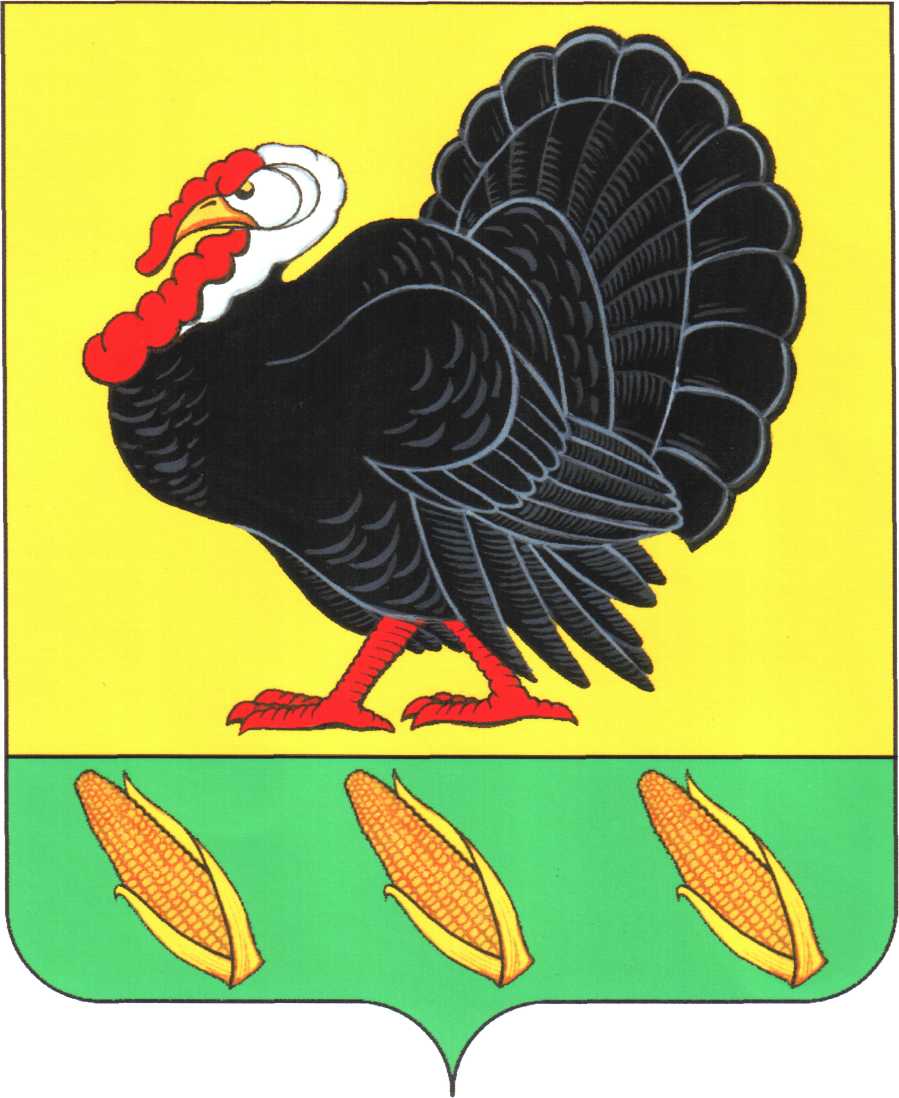 ТИХОРЕЦКОГО РАЙОНАРЕШЕНИЕот 07 февраля 2013 г                                                                                       № 175станица ХоперскаяОб утверждении примерных норм накопления твердых бытовых и крупногабаритных отходов для населения Хоперского сельского поселения Тихорецкого районаВ соответствии с Федеральным законом от 6 октября 2003 года              № 131–ФЗ «Об общих принципах организации местного самоуправления в Российской Федерации», с целью создания и сохранения благоприятных условий проживания населения, поддержания надлежащего уровня благоустройства и санитарного состояния на территории Хоперского сельского поселения Тихорецкого района, Совет Хоперского сельского поселения Тихорецкого района РЕШИЛ:1.Утвердить примерные нормы накопления твердых бытовых и крупногабаритного отходов для населения Хоперского сельского поселения Тихорецкого района согласно приложению.2. Контроль за выполнением настоящего решения возложить на комиссию Совета Хоперского сельского поселения Тихорецкого района по санитарному состоянию (Делову С.А.).3.Обнародовать настоящее решение в установленном порядке.4. Признать утратившим силу решение Совета Хоперского сельского поселения от 14 ноября 2008 года № 182 «О тарифах и нормативах потребления на жилищно-коммунальные услуги».5.Настоящее решение вступает в силу со дня его подписания.Глава Хоперского сельского поселения Тихорецкого района                                                      С.Ю.Писанов						ПРИЛОЖЕНИЕ № 1УТВЕРЖДЕНЫрешением Совета Хоперского сельского поселения Тихорецкого района  от 07.02.2013 г № 175Примерные нормы накопления твердых бытовых и крупногабаритных отходов для населения на территории Хоперского сельского поселения Тихорецкого районаГлава Хоперского сельского поселения Тихорецкого района                                                      С.Ю.Писанов№ п/пНаименование услугЕдиницы измеренияНорма накопленияНорма накопления№ п/пНаименование услугЕдиницы измеренияв месяц в годВывоз твердых бытовых отходовВывоз твердых бытовых отходовВывоз твердых бытовых отходовВывоз твердых бытовых отходовВывоз твердых бытовых отходов1В благоустроенном жилом фондем3/чел0,111,322В частном секторем3/чел0,151,8